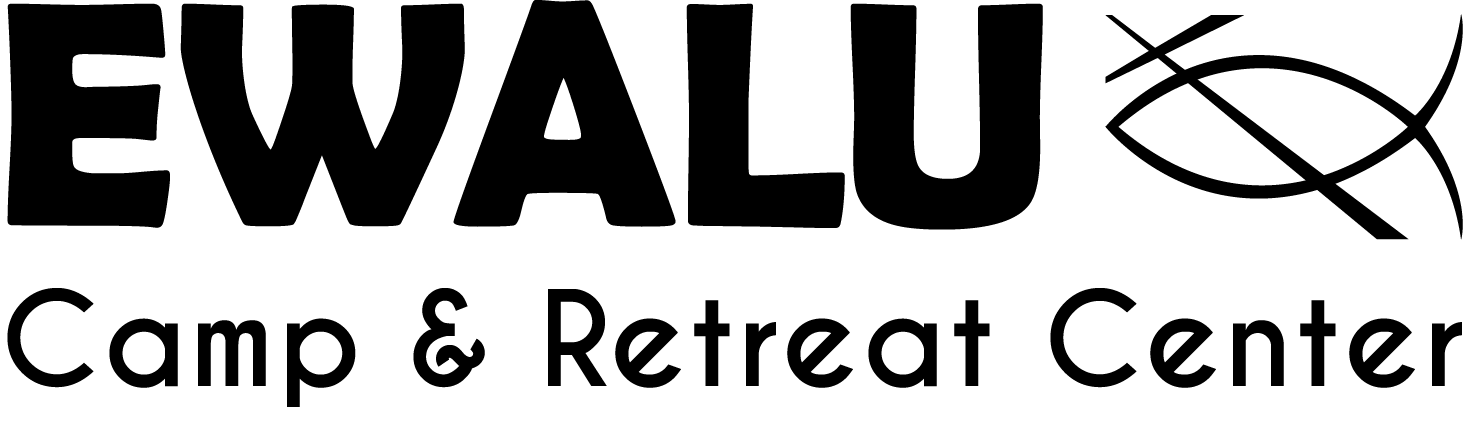 IMPORTANT INFORMATION : Ewalu is located three miles west of Strawberry Point, Iowa along Highway 3. A green road sign marks “Camp Ewalu – Main Site”. From Hwy 3, turn on Alpha Ave., a gravel road, and go one mile south. REGISTRATION CHECK-IN    PICK UP: Unless noted otherwise, arrival and registration is from to  on Sunday afternoon by  the office building (Hickory)         2:00 – Pack & Paddle, House Boating           2:15 – M.A.D. Camp,  Confirmation         2:30 - Night Camp, Uplifted Camp                  2:45 - Pioneers                  3:00 – Foresters                   3:15 - Trailblazers3:30 – Explorers3:45 – Mini CampIf you have more than one child, please come to the latest time. Please call the office if you will arrive late (after 4:00), noting a specific arrival time (563-933-4700). All campers must check in at the registration table. Boundary Waters & Rock & Raft:    Check-in is at 9:00 a.m. on Sunday. Mini-Camp:  Session A: Check-in is 3:45 p.m. on Sunday;    pick up at 2 p.m. on Tuesday         Session B: Check-in is 3:45 p.m. on Wednesday;    pick up at 2 p.m. on FridayDay Camp:    Please note:  Schedule is Monday-Friday, 9 a.m. – 3 p.m. Check-in is located in the Creation Center.We anticipate having a closing program this year. This will be at 2 p.m. Friday with check-out to follow.PACKING: Please bring backpacks or duffel bags for camping, rather than suitcases. Remember to pack light! HEALTH & SAFETY: Safety is our top priority. A  Officer is on staff and other medical personnel are available on call. Our staff is trained to respond to emergency situations. Please have all medications ready to give to the Health Officer at the time of registration. Medications should be placed in a zip-lock bag with the camper’s name and phone number printed clearly on the bag. Please share any and all additional health information that will help us provide the best possible care to your camper. INSURANCE: In the event of an accident or injury, the insurance of the camper’s legal guardian(s) is primary.LOST  FOUND: Lost & found items are kept for a short time following your visit. Ewalu is not responsible for lost or broken items. Please contact camp as soon as possible to report a missing item. After a month, unclaimed items will be discarded or donated to a local charity. Remember to label all clothing and valuables.PAYMENT: A $100 deposit is due upon registration. Full payment is due three weeks prior to arrival. CONTACT WITH YOUR CAMPER: Letters from home are important and welcome. Please be sure to include your child’s name, program area, and counselor (if known) on the envelope. You are welcome to mail them or drop them off at camp during registration. Please contact our main office to reach your camper only in the case of an emergency. Our staff is trained to deal with homesickness and campers are generally not allowed to call home. We will contact you if there are any major concerns.SUMMER THEME: Our 2022 summer curriculum is “Boundless: God Beyond Measure”. Campers will enter the hopeful and saving story of God and God’s people. They will experience the good news of God’s boundless creating, loving, and merciful power for them in their lives. Just as God was loving and faithful at the time of creation, then in the life of Israel, then through Jesus Christ, so God continues to be in this world now. Ewalu programs help kids develop greater leadership skills, positive social skills, and personal confidence. OUR STAFF: The Ewalu summer ministry staff will be living, sharing, playing and praying together with your child. Our team is selected for their genuine love for kids, active faith in God, and desire to share their Christian faith and joy. They are here to help all campers grow personally and spiritually. We are excited and privileged to offer a unique, worthwhile, safe and fun experience for your child, with a lasting positive impact! With God’s help and guidance, this summer will be another fantastic summer of memorable, fun and safe outdoor ministry! We know that some of the most positive life experiences happen at summer Bible camp. Thank you for trusting us to provide a meaningful, safe, and positive experience for your child. In Christian Service,  The Ewalu Staff